 GCBZ系列板式阻尼橡胶支座1.概述
       GCBZ系列板式阻尼橡胶支座是按照国家标准《橡胶支座》（GB 20688）、行业标准《公路桥梁板式橡胶支座》（JT/T 4-2004），同时参照欧洲标准《Structural bearings –Part 3: Elastomeric bearings》（EN 1337-3：2005）、《Anti-seismic devices》（EN 15129-2009）及其他相关行业规范研发的桥梁标准构件系列产品，通过了省部级科技成果鉴定（鄂科鉴字［2013］第04073022），适用于公路、城市的各种类型桥梁。

2. 设计依据
  《公路桥涵设计通用规范》（JTG D60-2004）；
  《公路钢筋混凝土及预应力混凝土桥涵设计规范》（JTG D62-2004）；
  《公路桥梁抗震设计细则》（JTG/T B02-01-2008）；
  《公路桥梁板式橡胶支座》（JT/T 4-2004）
  《公路桥梁板式橡胶支座规格系列》（JT/T 633-2006）
  《橡胶支座：桥梁隔震橡胶支座》（GB 20688.2-2006）
  《橡胶支座：隔震橡胶支座试验方法》（GB/T 20688.1-2007）
  《城市桥梁设计规范》（CJJ11-2011）；
  《桥梁球型支座》（GB/T 17955-2009）；
  《钢结构设计规范》（GB 50017-2003）；
  《公路桥梁钢结构防腐涂装技术条件》（JT/T 722-2008）；
  《Structural bearings》滑动元件部分（EN 1337-2：2005）；
  《Structural bearings》橡胶支座部分（EN 1337-3：2005）
  《Structural bearings》盆式支座部分（EN 1337-5：2005）；
  《Structural bearings》球型和圆柱型 PTFE 支座部分（EN 1337-7：2005）等。
  《Anti-seismic devices》（EN 15129-2009）

3. 产品结构
       GCBZ系列板式阻尼橡胶支座按功能形式分为常规型、抗震型、调坡型；
       常规型板式阻尼橡胶支座适用于抗震设防烈度为6度及以下地区的桥梁，抗震型板式阻尼橡胶支座适用于抗震设防烈度为7度地区的桥梁；根据位移功能分为固定型、滑动型两种结构，滑动型通常设置在边墩或桥台上。
       调坡型板式阻尼橡胶支座适用于匝道、弯道及坡度较大的桥梁，要求该桥梁的所有支座均为调坡型。
       常规型板式阻尼橡胶支座固定型（GCBZ-GD），由预埋钢板、定位销、支座本体等部件组成，其适用于桥梁制动墩（或桥台）。支座通过橡胶剪切变形释放梁体日常的温度变化引起的位移；支座依靠橡胶本体与梁体及桥墩（或桥台）间的摩擦力传递桥梁水平荷载；支座通过定位销安装定位，安装简便。
       常规型板式阻尼橡胶支座滑动型（GCBZ-HD），由预埋钢板、上支座板、支座本体等部件组成，其适用于边墩（或桥台）。支座通过不锈钢板与四氟板组成的摩擦副释放温度位移，释放位移量大；该支座不能承受制动力和地震力。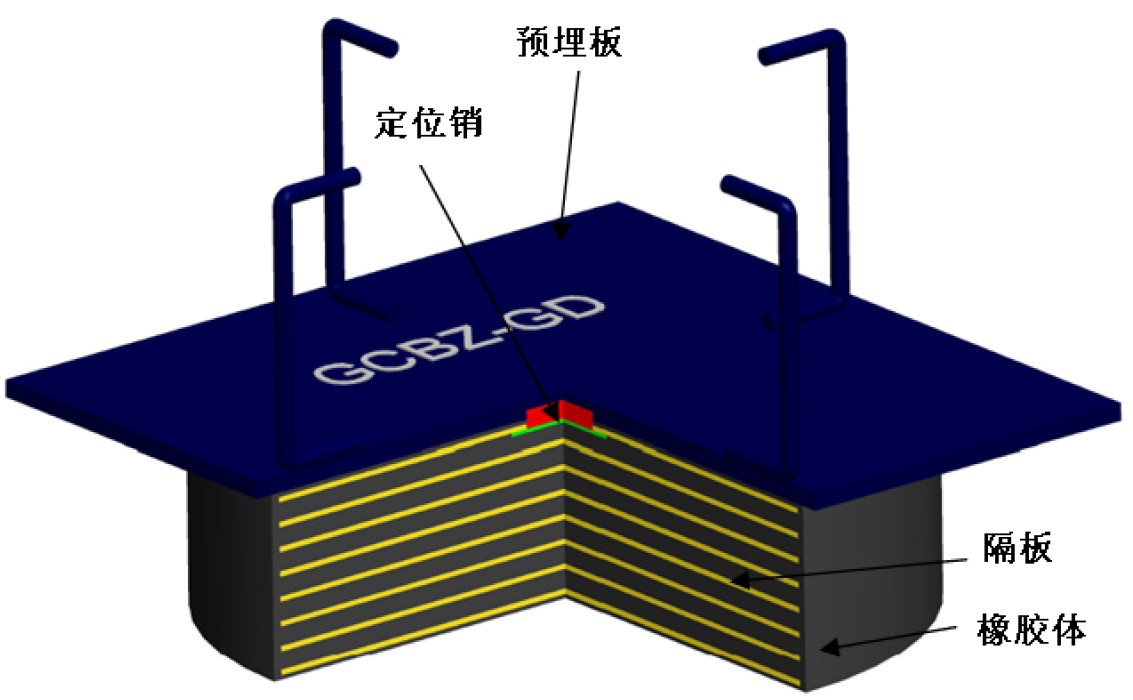 常规固定型（GCBZ-GD）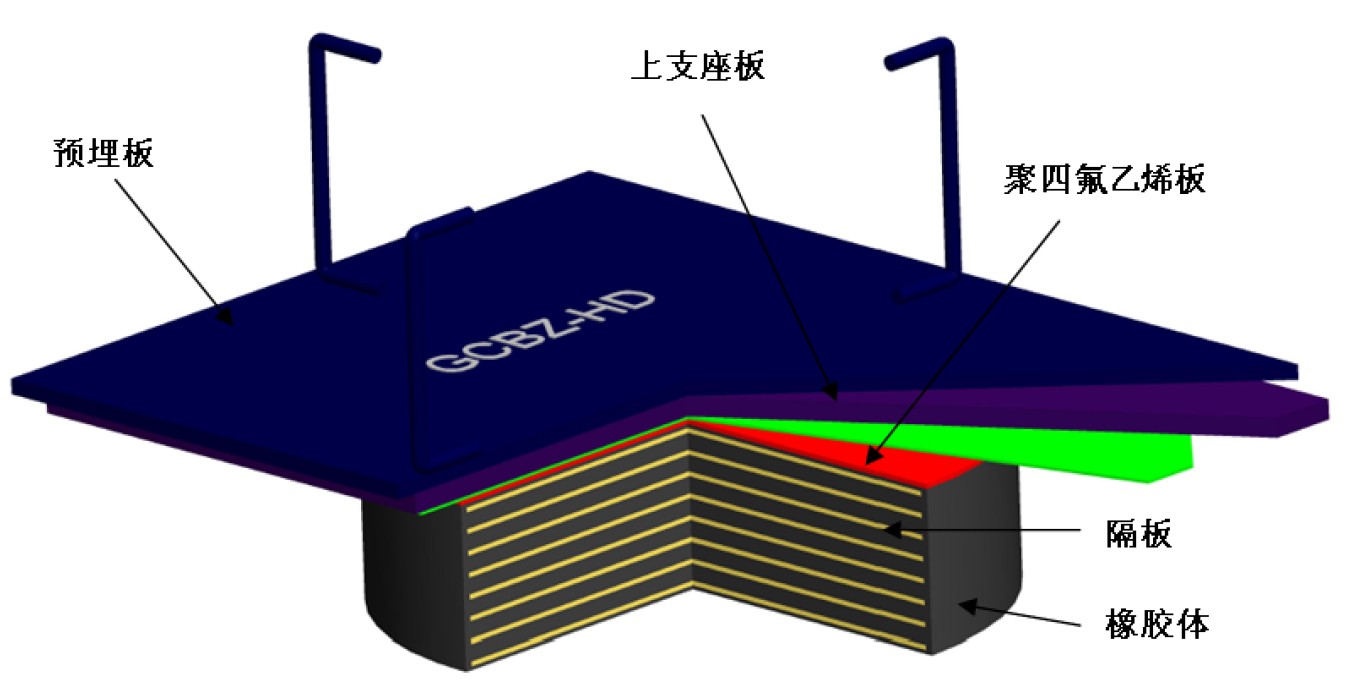                                                   常规滑动型（GCBZ-HD）       抗震型板式阻尼橡胶支座固定型（GCBZ（KZ）-GD），由预埋板组件、剪力销、支座本体、下锚棒等部件组成，其适用于桥梁制动墩（或桥台）。支座通过橡胶剪切变形释放梁体日常的温度变化引起的位移；支座本体顶面、底面分别设置钢板，并通过剪力销或锚棒非常可靠的将制动力、地震力等大水平荷载传递给梁体或桥墩。
       抗震型板式阻尼橡胶支座滑动型（GCBZ（KZ）-HD），由预埋板组件、上支座板、支座本体、下锚棒等部件组成，其适用于边墩（或桥台）。支座通过不锈钢板与四氟板组成的摩擦副释放温度位移，释放位移量大；该支座不能承受制动力和地震力。
图
抗震固定型（GCBZ(KZ)-GD）
图
抗震滑动型（GCBZ(KZ)-HD）
       调坡型板式阻尼橡胶支座（GCBZ-TP），由预埋板组件、上支座板、支座本体、下锚棒等部件组成，其适用于梁体坡度较大的制动墩（或桥台），具有自调坡功能。支座通过上支座板沿本体球冠球面转动，可实现2%~5%坡度调整，可以非常容易解决匝道、弯道桥梁坡度大、难调平的问题。同固定支座一样，该支座还具有释放温度位移，约束制动力和地震力的功能。支座阻尼比不低于8%，可有效缓解桥梁地震中受力，大幅提升桥梁抗震性能。
图
调坡型（GCBZ-TP）

4.产品特点
       相对于目前市场上的同类支座，本产品从功能、选材、构造、经济等多方面做了优化，主要特点如下：
       阻尼减震功能：
       该系列支座改进了橡胶配方，提高支座阻尼比至8%，可减缓桥梁地震中受力，控制桥梁地震中位移，大幅提升桥梁结构抗震能力。
       支座自调坡功能：
       调坡型产品增加自调坡金属球冠板及调坡螺栓组，支座可灵活，方便地实现坡度调整，降低了梁底坡度调整难度，也改善了坡度桥梁支座受力状态。
       材质优良：
       产品所用橡胶材料进行了配方工艺改进，使其具有更优的剪切变形能力，剪切应变达2.5，能更好的适应梁体自由伸缩和转动，复位后剪切变形没有残余变形；支座用钢采用Q345B替代Q235，提升支座地震等极限状态下的安全裕度。
       安全经济：
       GCBZ系列支座采用精细化设计，对每个型号的每个部件均进行受力分析，确保支座受力安全，各部件具有同等的安全度，造价更为经济。

5. 支座型号
表示方法：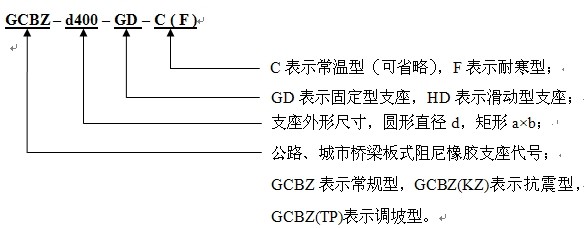 本例GCBZ-d400-GD表示：直径为400mm的常规固定型常温支座。 
6. 支座技术性能
       6.1 型号规格系列
       本系列圆形板式阻尼橡胶支座按支座直径分为29级：
       d100，d125，d150，d175，d200，d225，d250，d275，d300，d325，d350，d375，d400，d425，d450，d475，d500，d525，d550，d575，d600，d650，d700，d750，d800，d850，d900，d950，d1000。
       本系列矩形板式阻尼橡胶支座按支座尺寸分为59级：
       100×150，100×200，150×150，150×200，150×250，200×200，200×250，200×300，200×350，250×250，250×300，250×350，250×400，250×450，300×300，300×350，300×400，300×450，300×500，300×550，350×350，350×400，350×450，350×500，350×550，350×600，400×400，400×450，400×500，400×550，400×600，400×650，450×450，450×500，450×550，450×600，450×650，500×500，500×550，500×600，500×650，500×700，550×550，550×600，550×650，600×600，600×650，600×700，600×750，650×650，650×700，650×750，700×700，700×750，700×800，750×750，750×800，750×850，800×800。
       6.2 设计转角
       本系列支座设计转角不小于±0.01rad。
       6.3 支座设计位移
       滑动型支座顺桥向设计位移为±100mm，其他位移设计可根据公式计算相关参数，横桥向设计位移为±30mm。
       6.4 温度适用范围
       常温型：设计温度适用范围为-25℃~+60℃；
       耐寒型：设计温度适用范围为-40℃~+60℃。
       6.5 支座设计阻尼比
       本系列支座设计阻尼比：8%。

7. 支座安装尺寸 常规型圆形板式阻尼橡胶支座GCBZ-GD【单位：kN- mm】
常规型圆形板式阻尼橡胶支座GCBZ-HD（位移量：±100mm）
【单位：kN- mm】
常规型矩形板式阻尼橡胶支座GCBZ-GD
【单位：kN- mm】常规型矩形板式阻尼橡胶支座GCBZ-HD（位移量：±100mm）
【单位：kN- mm】抗震型圆形板式阻尼橡胶支座GCBZ(KZ)-GD
【单位：kN- mm】抗震型圆形板式阻尼橡胶支座GCBZ(KZ)-HD（位移量：±100mm）
【单位：kN- mm】抗震型矩形板式阻尼橡胶支座GCBZ(KZ)-GD
【单位：kN-mm】
抗震型矩形板式阻尼橡胶支座GCBZ(KZ)-HD（位移量：±100mm）
【单位：kN- mm】调坡型圆形板式阻尼橡胶支座GCBZ(TP)-GD
【单位：kN- mm】支座型号竖向力温度位移极限位移水平刚度竖向刚度高度预埋调坡板尺寸预埋调坡板尺寸预埋调坡板尺寸橡胶支座定位销孔支座型号VXtXmaxKhKvHA0B0t0φA1φdp×hpGCBZ-d100-GD5020500.3236.8361001001510020×7GCBZ-d125-GD8020500.5291.0361251251512520×7GCBZ-d150-GD15525620.62147.9431501501515020×7GCBZ-d175-GD21530750.71219.1501751751517525×7注：更多GCBZ型产品参数请查阅GCBZ选型指南，或到我司咨询注：更多GCBZ型产品参数请查阅GCBZ选型指南，或到我司咨询注：更多GCBZ型产品参数请查阅GCBZ选型指南，或到我司咨询注：更多GCBZ型产品参数请查阅GCBZ选型指南，或到我司咨询注：更多GCBZ型产品参数请查阅GCBZ选型指南，或到我司咨询注：更多GCBZ型产品参数请查阅GCBZ选型指南，或到我司咨询注：更多GCBZ型产品参数请查阅GCBZ选型指南，或到我司咨询注：更多GCBZ型产品参数请查阅GCBZ选型指南，或到我司咨询注：更多GCBZ型产品参数请查阅GCBZ选型指南，或到我司咨询注：更多GCBZ型产品参数请查阅GCBZ选型指南，或到我司咨询注：更多GCBZ型产品参数请查阅GCBZ选型指南，或到我司咨询注：更多GCBZ型产品参数请查阅GCBZ选型指南，或到我司咨询支座型号竖向力竖向刚度高度预埋调坡板尺寸预埋调坡板尺寸预埋调坡板尺寸上支座板上支座板橡胶支座支座型号VKvHA0B0t0ABφA1GCBZ-d100-HD5036.85034020015320180100GCBZ-d125-HD8091.05037023015345205125GCBZ-d150-HD155147.95739025015370230150GCBZ-d175-HD215219.16442028015395255175注：更多GCBZ型产品参数请查阅GCBZ选型指南，或到我司咨询注：更多GCBZ型产品参数请查阅GCBZ选型指南，或到我司咨询注：更多GCBZ型产品参数请查阅GCBZ选型指南，或到我司咨询注：更多GCBZ型产品参数请查阅GCBZ选型指南，或到我司咨询注：更多GCBZ型产品参数请查阅GCBZ选型指南，或到我司咨询注：更多GCBZ型产品参数请查阅GCBZ选型指南，或到我司咨询注：更多GCBZ型产品参数请查阅GCBZ选型指南，或到我司咨询注：更多GCBZ型产品参数请查阅GCBZ选型指南，或到我司咨询注：更多GCBZ型产品参数请查阅GCBZ选型指南，或到我司咨询注：更多GCBZ型产品参数请查阅GCBZ选型指南，或到我司咨询支座型号竖向力温度位移极限位移水平刚度竖向刚度高度预埋调坡板尺寸预埋调坡板尺寸预埋调坡板尺寸橡胶支座橡胶支座定位销孔支座型号VXtXmaxKhKvHA0B0t0A1B1φdp×hpGCBZ-100×150-GD10015370.84135.8291001501510015020×7GCBZ-100×200-GD13515371.14220.4291002001510020020×7GCBZ-150×150-GD19525620.78188.3431501501515015025×7GCBZ-150×200-GD26525621.06316.3431502001515020025×7注：更多GCBZ型产品参数请查阅GCBZ选型指南，或到我司咨询注：更多GCBZ型产品参数请查阅GCBZ选型指南，或到我司咨询注：更多GCBZ型产品参数请查阅GCBZ选型指南，或到我司咨询注：更多GCBZ型产品参数请查阅GCBZ选型指南，或到我司咨询注：更多GCBZ型产品参数请查阅GCBZ选型指南，或到我司咨询注：更多GCBZ型产品参数请查阅GCBZ选型指南，或到我司咨询注：更多GCBZ型产品参数请查阅GCBZ选型指南，或到我司咨询注：更多GCBZ型产品参数请查阅GCBZ选型指南，或到我司咨询注：更多GCBZ型产品参数请查阅GCBZ选型指南，或到我司咨询注：更多GCBZ型产品参数请查阅GCBZ选型指南，或到我司咨询注：更多GCBZ型产品参数请查阅GCBZ选型指南，或到我司咨询注：更多GCBZ型产品参数请查阅GCBZ选型指南，或到我司咨询注：更多GCBZ型产品参数请查阅GCBZ选型指南，或到我司咨询支座型号竖向力竖向刚度高度预埋调坡板尺寸预埋调坡板尺寸预埋调坡板尺寸上支座板上支座板橡胶支座橡胶支座支座型号VKvHA0B0t0ABA1B1GCBZ-100×150-HD100135.84334025015320230100150GCBZ-100×200-HD135220.44334030015320280100200GCBZ-150×150-HD195188.35739025015370230150150GCBZ-150×200-HD265316.35739030015370280150200注：更多GCBZ型产品参数请查阅GCBZ选型指南，或到我司咨询注：更多GCBZ型产品参数请查阅GCBZ选型指南，或到我司咨询注：更多GCBZ型产品参数请查阅GCBZ选型指南，或到我司咨询注：更多GCBZ型产品参数请查阅GCBZ选型指南，或到我司咨询注：更多GCBZ型产品参数请查阅GCBZ选型指南，或到我司咨询注：更多GCBZ型产品参数请查阅GCBZ选型指南，或到我司咨询注：更多GCBZ型产品参数请查阅GCBZ选型指南，或到我司咨询注：更多GCBZ型产品参数请查阅GCBZ选型指南，或到我司咨询注：更多GCBZ型产品参数请查阅GCBZ选型指南，或到我司咨询注：更多GCBZ型产品参数请查阅GCBZ选型指南，或到我司咨询注：更多GCBZ型产品参数请查阅GCBZ选型指南，或到我司咨询支座型号竖向力温度位移极限位移水平
刚度竖向刚度高度预埋调坡
板尺寸预埋调坡
板尺寸预埋调坡
板尺寸上支
座板上锚孔
间距上锚孔
间距下支座板下锚孔间距下锚孔间距锚棒剪力销孔支座型号VXtXmaxKhKvHA0B0t0φACDA1×B1C1D1φZ×LφdpGCBZ(KZ)-d100-GD5020500.3236.8461601601590110110140×14011011020×8020GCBZ(KZ)-d125-GD8020500.5291.04617017015115125125155×15512512520×8020GCBZ(KZ)-d150-GD15525620.62147.95319019015140145145175×17514514520×8020GCBZ(KZ)-d175-GD21530750.71219.16021021015165160160190×19016016020×8025注：更多GCBZ型产品参数请查阅GCBZ选型指南，或到我司咨询注：更多GCBZ型产品参数请查阅GCBZ选型指南，或到我司咨询注：更多GCBZ型产品参数请查阅GCBZ选型指南，或到我司咨询注：更多GCBZ型产品参数请查阅GCBZ选型指南，或到我司咨询注：更多GCBZ型产品参数请查阅GCBZ选型指南，或到我司咨询注：更多GCBZ型产品参数请查阅GCBZ选型指南，或到我司咨询注：更多GCBZ型产品参数请查阅GCBZ选型指南，或到我司咨询注：更多GCBZ型产品参数请查阅GCBZ选型指南，或到我司咨询注：更多GCBZ型产品参数请查阅GCBZ选型指南，或到我司咨询注：更多GCBZ型产品参数请查阅GCBZ选型指南，或到我司咨询注：更多GCBZ型产品参数请查阅GCBZ选型指南，或到我司咨询注：更多GCBZ型产品参数请查阅GCBZ选型指南，或到我司咨询注：更多GCBZ型产品参数请查阅GCBZ选型指南，或到我司咨询注：更多GCBZ型产品参数请查阅GCBZ选型指南，或到我司咨询注：更多GCBZ型产品参数请查阅GCBZ选型指南，或到我司咨询注：更多GCBZ型产品参数请查阅GCBZ选型指南，或到我司咨询注：更多GCBZ型产品参数请查阅GCBZ选型指南，或到我司咨询注：更多GCBZ型产品参数请查阅GCBZ选型指南，或到我司咨询支座型号竖向力竖向刚度高度预埋调坡板尺寸预埋调坡板尺寸预埋调坡板尺寸上支座板上支座板上锚孔间距上锚孔间距下支座板下支座板下锚孔间距下锚孔间距锚棒锚棒支座型号VKvHA0B0t0ABCDA1B1C1D1φZLGCBZ(KZ)-d100-HD5036.856340200153201802901501401401101102080GCBZ(KZ)-d125-HD8091.056370230153452053151751551551251252080GCBZ(KZ)-d150-HD155147.963390250153702303402001751751451452080GCBZ(KZ)-d175-HD215219.170420280153952553652251901901601602080注：更多GCBZ型产品参数请查阅GCBZ选型指南，或到我司咨询注：更多GCBZ型产品参数请查阅GCBZ选型指南，或到我司咨询注：更多GCBZ型产品参数请查阅GCBZ选型指南，或到我司咨询注：更多GCBZ型产品参数请查阅GCBZ选型指南，或到我司咨询注：更多GCBZ型产品参数请查阅GCBZ选型指南，或到我司咨询注：更多GCBZ型产品参数请查阅GCBZ选型指南，或到我司咨询注：更多GCBZ型产品参数请查阅GCBZ选型指南，或到我司咨询注：更多GCBZ型产品参数请查阅GCBZ选型指南，或到我司咨询注：更多GCBZ型产品参数请查阅GCBZ选型指南，或到我司咨询注：更多GCBZ型产品参数请查阅GCBZ选型指南，或到我司咨询注：更多GCBZ型产品参数请查阅GCBZ选型指南，或到我司咨询注：更多GCBZ型产品参数请查阅GCBZ选型指南，或到我司咨询注：更多GCBZ型产品参数请查阅GCBZ选型指南，或到我司咨询注：更多GCBZ型产品参数请查阅GCBZ选型指南，或到我司咨询注：更多GCBZ型产品参数请查阅GCBZ选型指南，或到我司咨询注：更多GCBZ型产品参数请查阅GCBZ选型指南，或到我司咨询注：更多GCBZ型产品参数请查阅GCBZ选型指南，或到我司咨询支座型号竖向力温度位移极限位移水平
刚度竖向刚度高度预埋调坡
板尺寸预埋调坡
板尺寸预埋调坡
板尺寸上支
座板上锚孔
间距上锚孔
间距下支
座板下锚孔
间距下锚孔
间距锚棒剪力销孔支座型号VXtXmaxKhKvHA0B0t0A×BCDA1×B1C1D1φZ×LφdpGCBZ(KZ)-100×150-GD10015370.84135.8391201701590×14075125175×16014513020×8020GCBZ(KZ)-100×200-GD13515371.14220.4391202201590×19075170175×21014518020×8020GCBZ(KZ)-150×150-GD19525620.78188.35317017015140×140125125225×16019513020×8025GCBZ(KZ)-150×200-GD26525621.06316.35317022015140×190125175225×21019518020×8025注：更多GCBZ型产品参数请查阅GCBZ选型指南，或到我司咨询注：更多GCBZ型产品参数请查阅GCBZ选型指南，或到我司咨询注：更多GCBZ型产品参数请查阅GCBZ选型指南，或到我司咨询注：更多GCBZ型产品参数请查阅GCBZ选型指南，或到我司咨询注：更多GCBZ型产品参数请查阅GCBZ选型指南，或到我司咨询注：更多GCBZ型产品参数请查阅GCBZ选型指南，或到我司咨询注：更多GCBZ型产品参数请查阅GCBZ选型指南，或到我司咨询注：更多GCBZ型产品参数请查阅GCBZ选型指南，或到我司咨询注：更多GCBZ型产品参数请查阅GCBZ选型指南，或到我司咨询注：更多GCBZ型产品参数请查阅GCBZ选型指南，或到我司咨询注：更多GCBZ型产品参数请查阅GCBZ选型指南，或到我司咨询注：更多GCBZ型产品参数请查阅GCBZ选型指南，或到我司咨询注：更多GCBZ型产品参数请查阅GCBZ选型指南，或到我司咨询注：更多GCBZ型产品参数请查阅GCBZ选型指南，或到我司咨询注：更多GCBZ型产品参数请查阅GCBZ选型指南，或到我司咨询注：更多GCBZ型产品参数请查阅GCBZ选型指南，或到我司咨询注：更多GCBZ型产品参数请查阅GCBZ选型指南，或到我司咨询注：更多GCBZ型产品参数请查阅GCBZ选型指南，或到我司咨询支座型号竖向力竖向刚度高度预埋调坡板尺寸预埋调坡板尺寸预埋调坡板尺寸上支座板上支座板上锚孔间距上锚孔间距下支座板下支座板下锚孔间距下锚孔间距锚棒锚棒支座型号VKvHA0B0t0ABCDA1B1C1D1φZLGCBZ(KZ)-100×150-HD100135.849400250153752303452001751601451302080GCBZ(KZ)-100×200-HD135220.449400300153752803452501752101451802080GCBZ(KZ)-150×150-HD195188.363450250154252303952002251601951302080GCBZ(KZ)-150×200-HD265316.363450300154252803952502252101951802080注：更多GCBZ型产品参数请查阅GCBZ选型指南，或到我司咨询注：更多GCBZ型产品参数请查阅GCBZ选型指南，或到我司咨询注：更多GCBZ型产品参数请查阅GCBZ选型指南，或到我司咨询注：更多GCBZ型产品参数请查阅GCBZ选型指南，或到我司咨询注：更多GCBZ型产品参数请查阅GCBZ选型指南，或到我司咨询注：更多GCBZ型产品参数请查阅GCBZ选型指南，或到我司咨询注：更多GCBZ型产品参数请查阅GCBZ选型指南，或到我司咨询注：更多GCBZ型产品参数请查阅GCBZ选型指南，或到我司咨询注：更多GCBZ型产品参数请查阅GCBZ选型指南，或到我司咨询注：更多GCBZ型产品参数请查阅GCBZ选型指南，或到我司咨询注：更多GCBZ型产品参数请查阅GCBZ选型指南，或到我司咨询注：更多GCBZ型产品参数请查阅GCBZ选型指南，或到我司咨询注：更多GCBZ型产品参数请查阅GCBZ选型指南，或到我司咨询注：更多GCBZ型产品参数请查阅GCBZ选型指南，或到我司咨询注：更多GCBZ型产品参数请查阅GCBZ选型指南，或到我司咨询注：更多GCBZ型产品参数请查阅GCBZ选型指南，或到我司咨询注：更多GCBZ型产品参数请查阅GCBZ选型指南，或到我司咨询支座型号竖向力温度位移极限位移水平
刚度竖向刚度高度预埋调坡
板尺寸预埋调坡
板尺寸预埋调坡
板尺寸上支座板上锚孔
间距上锚孔
间距下支座板下锚孔间距下锚孔间距锚棒支座型号VXtXmaxKhKvHA0B0t0A×BCDA1×B1C1D1φZ×LGCBZ(TP)-d100-GD5020500.3236.86516016015140×140110110140×14011011020×80GCBZ(TP)-d125-GD8020500.5291.07018018015155×155125125155×15512512520×80GCBZ(TP)-d150-GD15525620.62147.97820020015175×175145145175×17514514520×80GCBZ(TP)-d175-GD21530750.71219.18721021015190×190160160190×19016016020×80注：更多GCBZ型产品参数请查阅GCBZ选型指南，或到我司咨询注：更多GCBZ型产品参数请查阅GCBZ选型指南，或到我司咨询注：更多GCBZ型产品参数请查阅GCBZ选型指南，或到我司咨询注：更多GCBZ型产品参数请查阅GCBZ选型指南，或到我司咨询注：更多GCBZ型产品参数请查阅GCBZ选型指南，或到我司咨询注：更多GCBZ型产品参数请查阅GCBZ选型指南，或到我司咨询注：更多GCBZ型产品参数请查阅GCBZ选型指南，或到我司咨询注：更多GCBZ型产品参数请查阅GCBZ选型指南，或到我司咨询注：更多GCBZ型产品参数请查阅GCBZ选型指南，或到我司咨询注：更多GCBZ型产品参数请查阅GCBZ选型指南，或到我司咨询注：更多GCBZ型产品参数请查阅GCBZ选型指南，或到我司咨询注：更多GCBZ型产品参数请查阅GCBZ选型指南，或到我司咨询注：更多GCBZ型产品参数请查阅GCBZ选型指南，或到我司咨询注：更多GCBZ型产品参数请查阅GCBZ选型指南，或到我司咨询注：更多GCBZ型产品参数请查阅GCBZ选型指南，或到我司咨询注：更多GCBZ型产品参数请查阅GCBZ选型指南，或到我司咨询注：更多GCBZ型产品参数请查阅GCBZ选型指南，或到我司咨询